Report OnCourse OutcomeA meeting was arranged on Course Outcome on 22/08/2022 at 10:00 am with the honours students of all semesters to let them know about the papers they are going to study in 1st, 3rd and 5th semester. The meeting was headed by HoD of Education Dr. Munmun Banerjee and Mrs Trishna Bhuyan, Assistant prof, of Education were also present. Students were clarified about their course outcome of each course of their syllabus. Snapshot of the meeting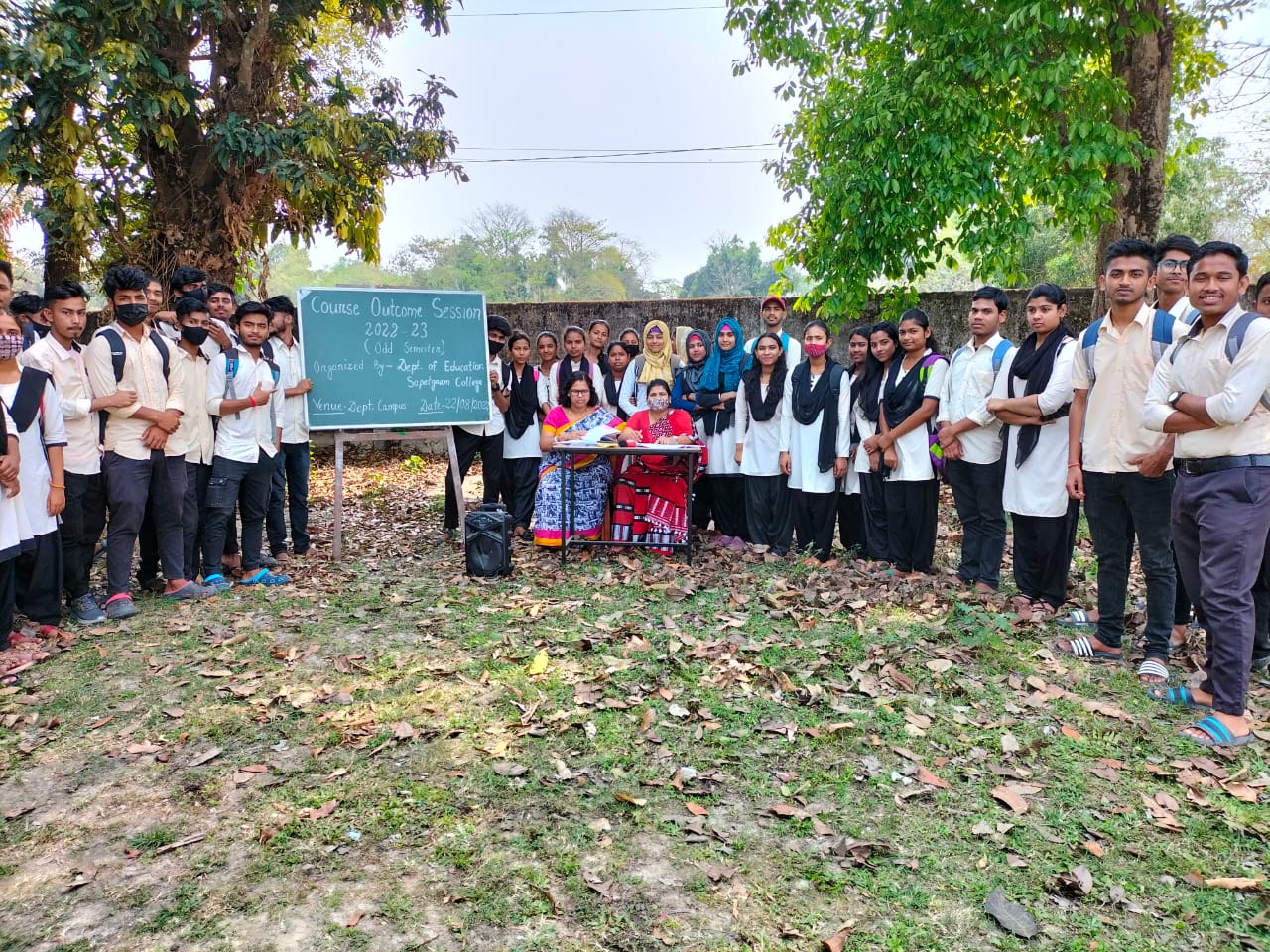 